Střední škola elektrotechnická, Ostrava, Na Jízdárně 30,příspěvková organizaceNa Jízdárně 30/423, 702 00  Ostrava 1Informace k zahájení denního nástavbového studia ve školním roce 2020/2021Vyučování bude zahájeno dne 1. 9. 2020 v 8 00 hodinStudenti si přinesou školní potřeby, přezůvky (příp. si můžete zakoupit návleky v přízemí školy)Uchazeči, kteří ukončili ve školním roce 2019/2020 studium závěrečnou zkouškou, musí ve dnech 24. 6. – 30. 6. 2020 od 8 00 do 11 00 hodin předložit úředně ověřenou kopii výučního listu a vysvědčení o závěrečné zkoušce na sekretariát ZŘTV SŠE (paní Výtisková). Pokud nebude uvedený doklad předložen nejpozději do 31. 8. 2020, nemůže uchazeč zahájit dle platné legislativy studium na naší škole.Bližší informace:Mgr. L. Šipula; tel.: 556 205 304, 602 201 290Ing. R. Truchlý; tel.: 556 205 245, 730 570 732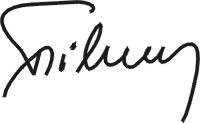 	Ing. Tomáš Führer	ředitel SŠEzde odstřihněteStřední škola elektrotechnická, Ostrava, Na Jízdárně 30,příspěvková organizaceNa Jízdárně 30/423, 702 00  Ostrava 1PotvrzeníPotvrzuji, že nastoupím k dennímu nástavbovému studiu ve školním roce 2020/2021Jméno a příjmení: ___________________________________________________________Bydliště: ___________________________________________________ tel.: ___________Studijní obor: 26-41-L/52  Provozní elektrotechnikaToto potvrzení odevzdejte nejpozději do 30. 6. 2020.	___________________________	      Podpis